Урок №121-122Тема урока: Параллельные прямые в пространствеПовторение: Верно ли, что если концы отрезка лежат в данной плоскости, то и его середина лежит в данной плоскости?Могут ли две плоскости иметь общую точку, но не иметь общей прямой?Точка А не лежит в плоскости KMN. Назовите прямую пересечения плоскостей AMN и AKM.Даны точки А, В, С и D. Плоскость α проходит через прямую АВ, но не проходит через точку С. Прямые AD и ВС пересекаются в точке В. Сколько данных точек лежит в плоскости α?В пространстве даны прямая и точка. Сколько различных плоскостей можно через них провести?Верно ли, что если три данные точки лежат в одной плоскости, то они не лежат на одной прямой?Могут ли три прямые иметь общую точку, но не лежать в одной плоскости?Три прямые пересекаются в точке А. Через данную точку необходимо провести плоскость, содержащую ровно две из трех данных прямых.Сколько таких плоскостей можно провести? Рассмотрите все возможные случаи.Самопроверка:Ранее в планиметрии мы с вами уже рассматривали взаимное расположение двух прямых на плоскости. Напомню, что возможны три случая: Первый случай. Прямые параллельны, т.е. две прямые не имеют общих точек.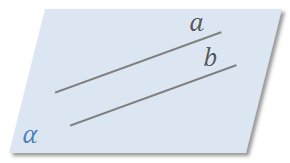 Второй случай. Прямые пересекаются, т.е. две прямые имеют одну общую точку.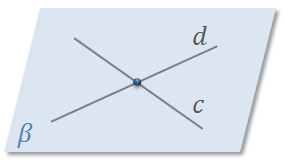 И третий случай. Прямые совпадают, т.е. имеют более чем одну общую точку. 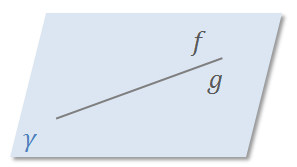 Теперь перейдем к стереометрии. Напомню, что стереометрия изучает свойства фигур в пространстве. Рассмотрим прямоугольный параллелепипед ABCDA1B1C1D1. Как вы уже знаете, параллелепипед – это пространственное тело.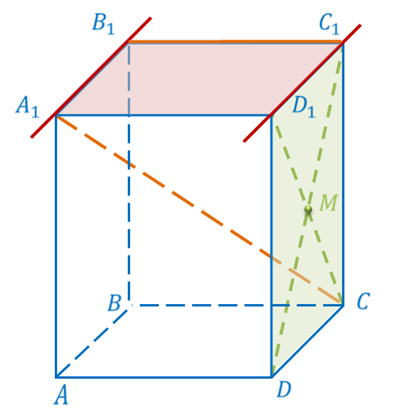 Прямые, на которых лежат его ребра, например, A1B1, D1C1 и DC – параллельны. Прямые, через которые проходят диагонали его грани, например, D1C1 и DC – пересекаются. А вот прямые, на которых лежат диагональ параллелепипеда A1C и ребро B1C1 называются скрещивающимися.Сделаем вывод: две прямые в пространстве могут пересекаться, быть параллельными или скрещиваться. Пересекающиеся и параллельные прямые задают некоторую плоскость. Скрещивающиеся прямые – это прямые, через которые нельзя провести плоскость.Давайте подробно остановимся на случае с параллельными прямыми в пространстве.Определение. Две прямые в пространстве называются параллельными, если они лежат в одной плоскости и не пересекаются.Обратите внимание, что оговорка «если они лежат в одной плоскости» в определении очень важна. Так как в стереометрии мы с вами рассматриваем трехмерное пространство и, если две прямые лежат в разных плоскостях, то нельзя говорить про их параллельность. Параллельными прямые могут быть только если лежат в одной плоскости.Если прямые а и b параллельны, то это обозначают следующим образом . Читают «прямая а параллельна прямой b».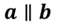 Посмотрим внимательно на рисунок.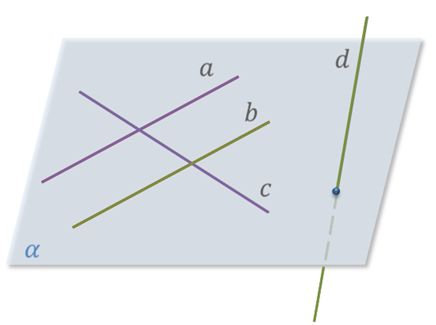 Здесь прямые а и b параллельны. А вот прямые а и c, b и d– не параллельны. Приведем несколько примеров параллельных прямых в пространстве. Знакомые каждому железнодорожные рельсы.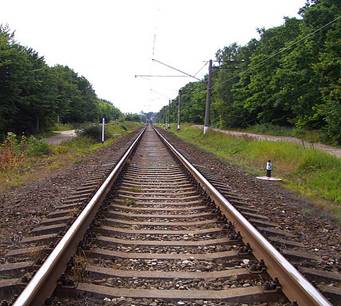 На ровной местности их можно рассматривать, как параллельные прямые. А посмотрите внимательно на свою тетрадь. Обратите внимание, противоположные края тетрадного листа также лежат на параллельных прямых.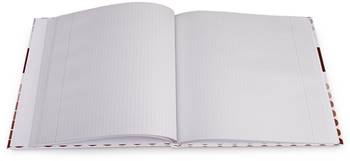 Прямые, по которым плоскость стены комнаты пересекает плоскости потолка и пола. Они также являются параллельными. 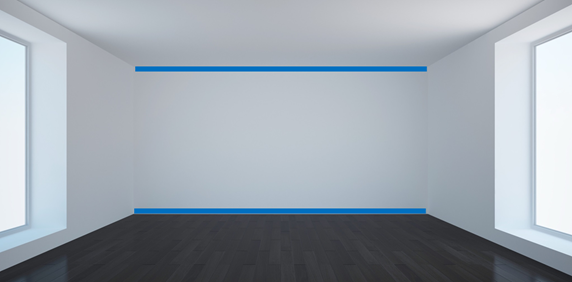 3.Закрепление (решение задач)Задача 1.Дано: М - середина BD; N - середина CD; Q - середина АС; Р - середина АВ; AD = 12 см; ВС = 14 см (рис. 5).Найти: PMNQP - ?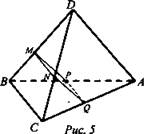 Задача 2. Дан куб . Параллельны ли прямые: а)  и ;      б)  и ;      в)  и ;      г)  и ?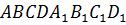 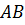 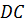 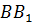 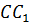 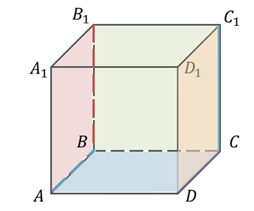 1Да2Нет3АМ4три5Одну или бесконечно много6Нет7Да8Три или не одной